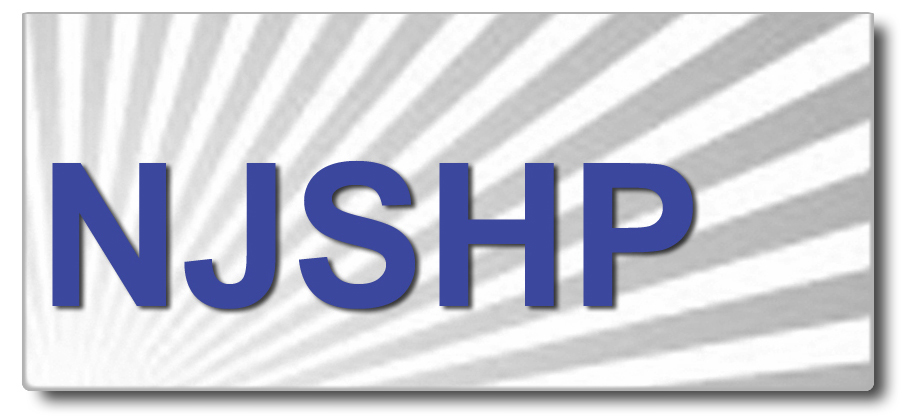 Please print clearly□ New Application                     □ Renewal (ONLY write in corrected information)Last Name _______________________________________ First Name ______________________________________Home Address ____________________________________________________________________________________ __________________ Zip _________________Phone ___________________ Fax ____________________ E-Mail _________________________________________				        			 *(PLEASE ADD $5 SURCHARGE IF NO EMAIL IS AVAILABLE)NABP e-Profile ID __________________________ Date of Birth (Month/Day) ______________________________Employer/School Name ___________________________________________________________________________Send Mailings to:  (Please check one!) □   Home Address      □   E-Mail    	            □   Employment/School Address 						             (Make sure email address is clear)Position   Please check only oneLocal Chapter:	  Please check preferred regional chapter (See Reverse Side)□   Northern      □   North Central     □   Central      □   Southern                                                                                                               	               Type of Membership (12-month membership, starting with the month after the application has been processed.)
Active                                                    Dues                                                                              DuesAssociate                                               Dues                                                                               Dues*PLEASE ADD $5 (per year) SURCHARGE IF NO EMAIL IS AVAILABLEPayment Type:  □ Credit Card – Card Type (Circle One)   VISA   MC   AMEX      □ Check	 □ Cash     	Credit Card Number: _______________________________________________________________________________Exp. Date (MM/YY): ______/______		CVV code: __________		Date: ____________________Check here for Automatic Recurring Billing:  □   (NJSHP will charge your credit card each year to renew your membership.)Billing Address (If different): _______________________________________________________________________Name (as it appears on the card): ______________________________________________________________________Signature: ________________________________________________________________________________________	(OVER)I am interested in becoming more involved in activities of the Society.  Please contact me to discuss the following:I.   Level 
(check all that you might be interested in)
A) State Officer Positions:
□   President-Elect               □  Secretary                             □  Treasurer

Director Of:

□    Professional Affairs       □ Educational Affairs             □  Organizational Affairs	□    Technician Affairs         □ Public Policy  B) Council Committee Membership
□    Professional Affairs	□ Educational Affairs	□ Organizational Affairs	□ Technician Affairs
□    Public Policy
□    Other (specify) __________________________________________________________________________
II Involvement Chapter Level
(check all that you might be interested in)
A) Chapter Officer Positions
 □ President-Elect	□ Secretary	□ TreasurerB) □ Help plan monthly programsPlease send this completed application to: 
 Society of Health-System Pharmacists
www.njshp.org(609) 936-2205     Fax:  (609) 228-5434 For Society Use Only:Received on: _________________________________ by: ________________________________________________________
Check #: _____________________________________ Dated: _____________________________________________________
Amt.:    $ ____________________________________ Credit Card Approval#:________________________________________Rev. 11/15□Director of Pharmacy□HMO□College or Univ. Faculty□Associate or Assistant Director□Gov’t or Organization□Pharmacy Technician□Supervisor, Senior Pharmacist□Resident□Pharmacy Student Full Time□Clinical Coordinator□Consultant Pharmacist□Home Health Care□Staff Pharmacist□Community Pharmacist□Other _________________□Practicing$ 155□Retired$ 55□Practicing (2 Year Option)$ 285□Retired (2 Year Option)$ 95□Joint Practicing (Member/Spouse)$ 230□Resident/Fellow$ 70□Joint Practicing (2 Year Option)$ 420□New Practitioner, 1st year$ 95□Supporting$ 155□Joint Supporting$ 230□Supporting (2 Year Option)$ 285□Joint Supporting (2 Year Option)$ 420□Pharmacy Technician$ 60□Pharmacy Student Full Time$ 30□Retired Pharmacy Technician$ 30Regional ChaptersRegional Chapters are listed by county merely for convenience and geographic reference.  Individual preference, residence, or employment can influence choice of Regional Chapter.
Northern:  , , , and North Central: Essex, Morris, Union, and Warren Counties

Central:  Hunterdon, Mercer, Middlesex, Monmouth, Ocean, and Somerset Counties

Southern: Atlantic, Burlington, Camden, Cape May, Cumberland, Gloucester, and Salem Counties
Type of Membership
Active Membership
Pharmacists who are involved with and contribute to Pharmacy through their practice.Retired pharmacist members of the Society.Associate MembershipNon-pharmacists who by their supportive work contribute to Pharmacy through their practice.Full time pharmacy students in accredited schools of pharmacy.